Spellings												Litriú					Tá trí colúin againn an tseachtain seo toisc go bhfuil na sumaí seo déanta againn ar scoil cheana. As seo amach beidh colúin amháin in aghaidh na seachtaine le foghlaim ag na páistí.This week there are three columns of tables because we have done them together already in school. After this week the children will be receiving one column per week to learn.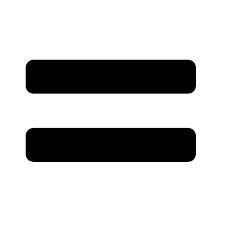 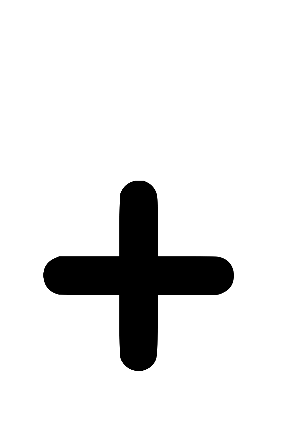 Úsáid an bosca 0-99 le cabhrú leat má ta tú i bponc!Use the 0-99 box if you get a bit stuck!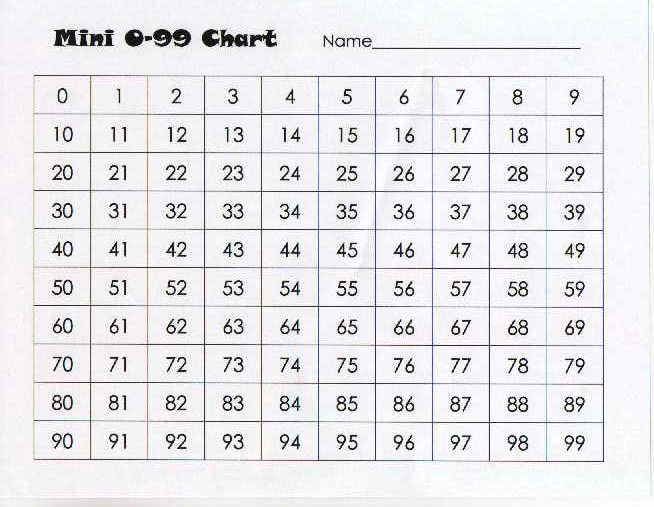 Dé LuainDé MáirtDé CéadaoinDéardaoinGaeilge:Litriú nuaAmharcfocail nuaLéitheoireacht – An FeileacáinGaeilge:Litriú nuaAmharcfocail nuaLéitheoireacht – An FeileacáinGaeilge:Litriú nuaAmharcfocail nuaLéitheoireacht – An FeileacáinGaeilge:Litriú nuaAmharcfocail nuaLéitheoireacht – An FeileacáinBéarlaNew spellingsNew Tricky WordsReading – My Read at Home Book 2 - page 5BéarlaNew SpellingsNew Tricky WordsReading – My Read at Home Book 2 - page 6BéarlaNew SpellingsNew Tricky WordsReading – My Read at Home Book 2 - page 7BéarlaNew SpellingsNew Tricky WordsReading – My Read at Home Book 2 - page 8MataTáblaí na seachtaineMataTáblaí na seachtaineMataTáblaí na seachtaineMataTáblaí na seachtainegrabcrabslabprayspraymaybeskidgritsplitshedbedroomTricky Words:todoof areochtbochtanochtblococrascoscnocboscabogclogfrogAmharcfocail:bhísídaidímé4 + 0 = 44 + 1 = 54 + 2 = 64 + 3 = 74 + 4 = 84 + 5 = 94 + 6 = 104 + 7 = 114 + 8 = 124 + 9 = 134 + 10 = 14